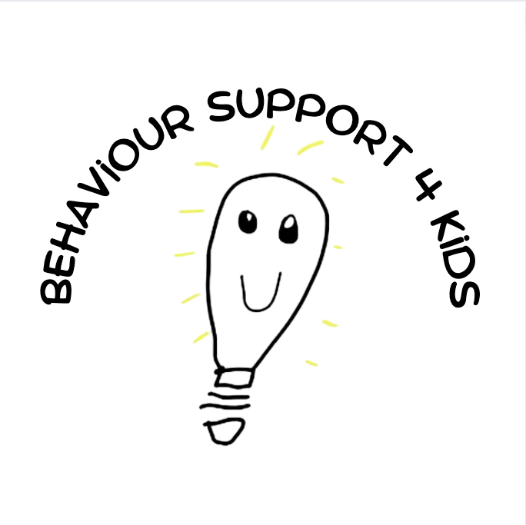 Service agreementEasy Read version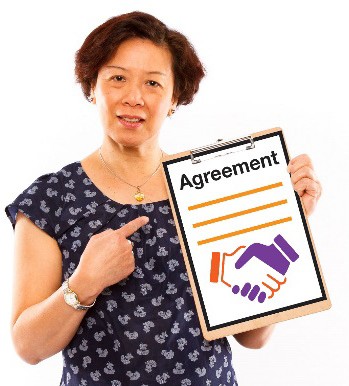 This service agreement is betweenyou – 	,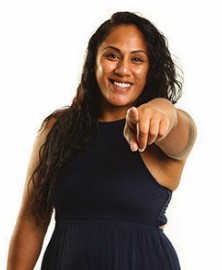 who lives at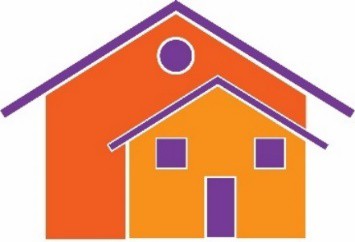 ,andus – Behaviour Support 4 Kids – your NDIS service provider.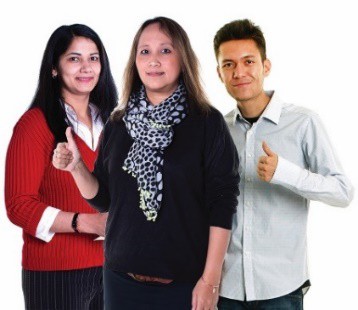 This agreement starts on 	/	/	.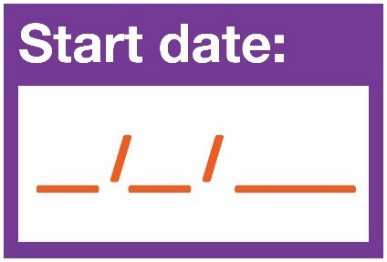 This agreement ends on 	/	/	.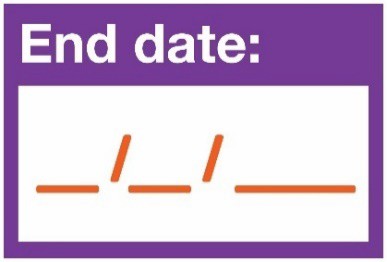 How to use this service agreement					Emma Zarcinas at Behaviour Support 4 Kidswrote this service agreement.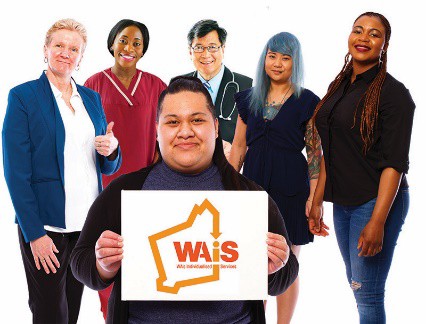 When you see the words ‘we’ or ‘us’, it meansEmma Zarcinas	.We have written this service agreement in an easy to read way.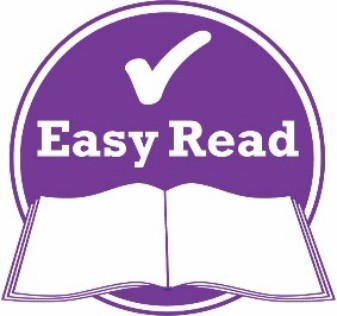 We use pictures to explain some ideas.You can ask for help to read this service agreement.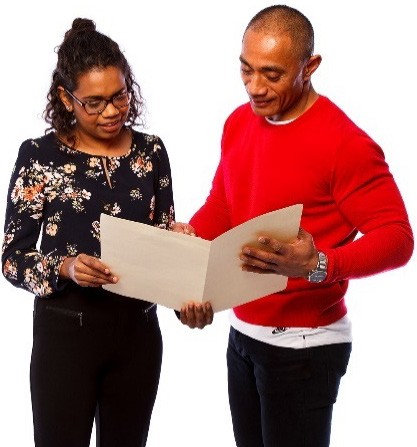 A friend, family member or support person may be able to help you.What is a service agreement?This service agreement is about the services and supports you will get from us.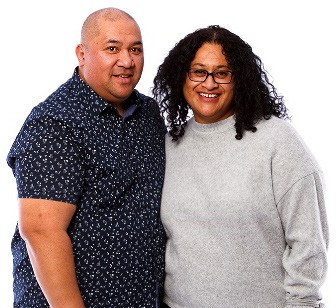 It explains the supports that we will give you.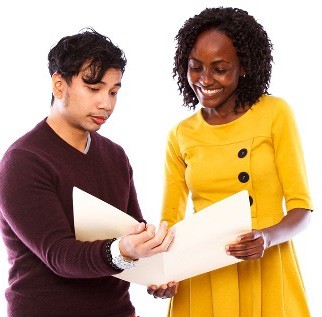 At the end of this document, there is a list of: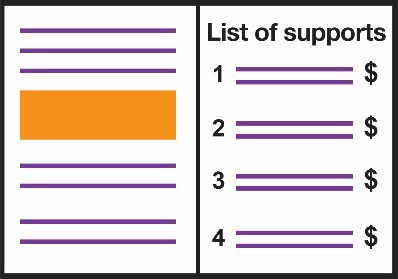 your supportstheir prices.We call this your Schedule of Supports.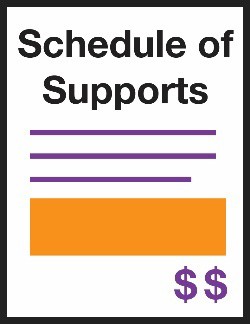 There is also a copy of your NDIS plan at the end of this document.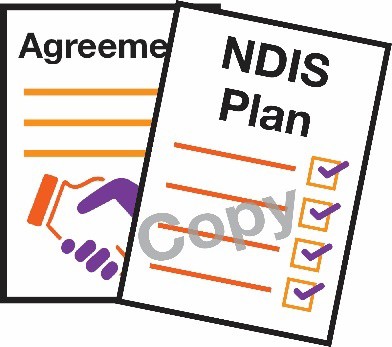 This agreement also explains:what you can expect from us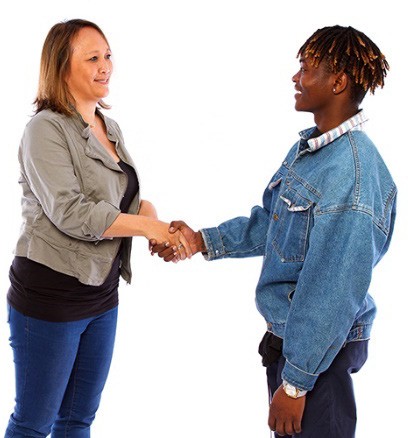 what we expect from you.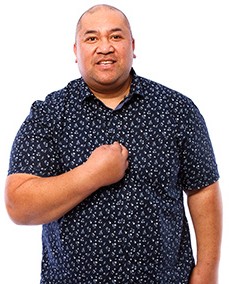 ResponsibilitiesResponsibilities are things that:you need to do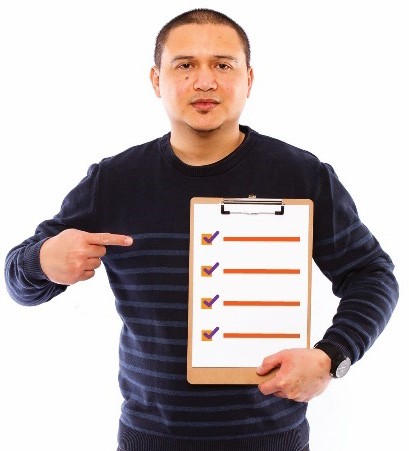 we need to do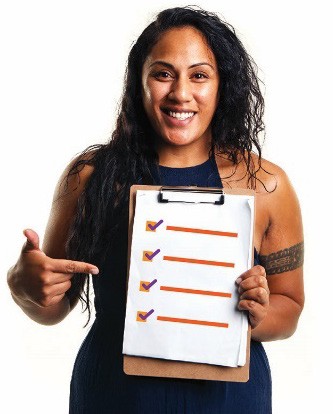 both of us need to do together.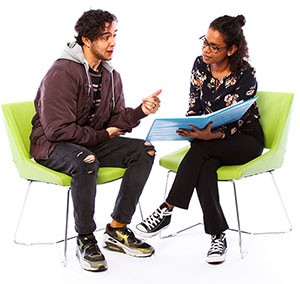 What you need to doYou need to:tell us how you want to get your supports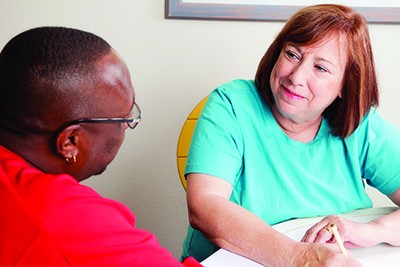 tell us 48 hours before if you want to cancel an appointment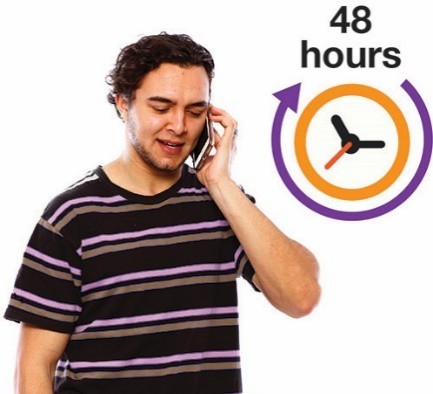 tell us as soon as possible if your plan changes or ends.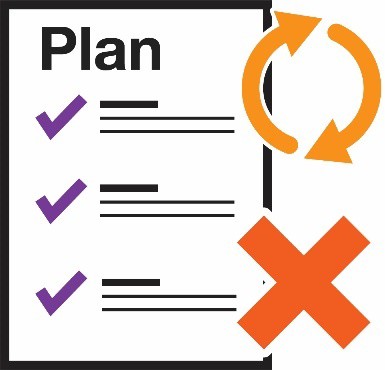 What we need to doWe will give you:supports that meet your needs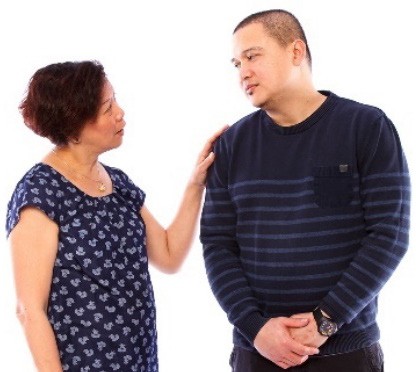 supports when you want them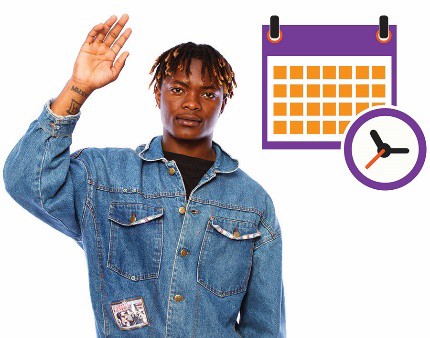 an invoice for your supports at least once a month if you self manage.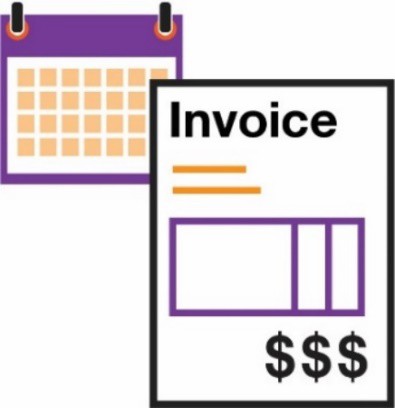 What both of us need to do togetherWe both need to:treat each other kindly and with respect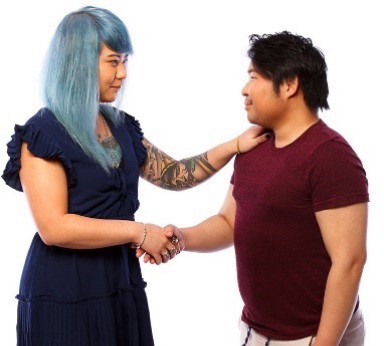 work out a plan for your supports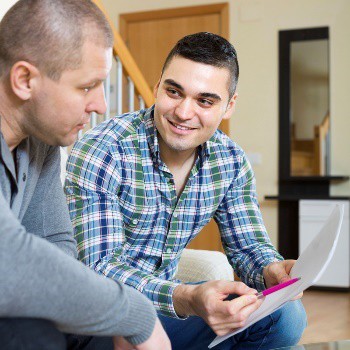 check how your supports are going, at least once a year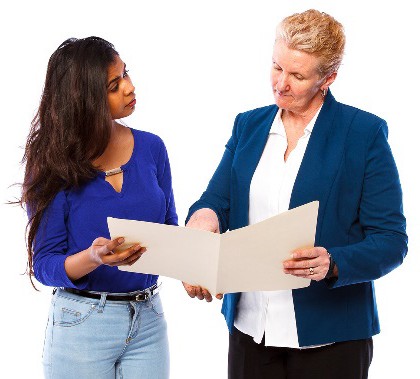 talk to each other about your supports and funding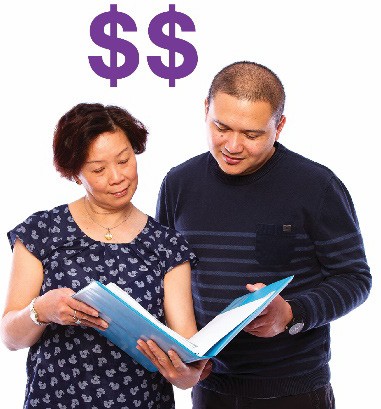 follow NDIS laws – the National Disability Insurance Scheme Act 2013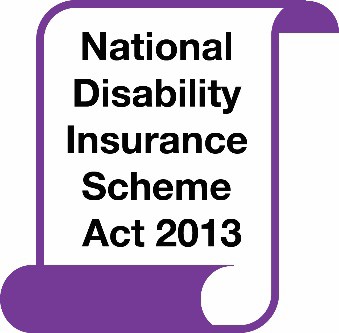 keep the paperwork for your supports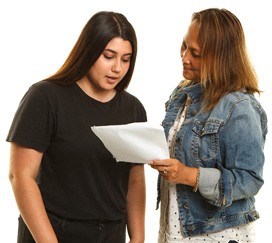 give 6 weeks’ notice if this agreement needs to end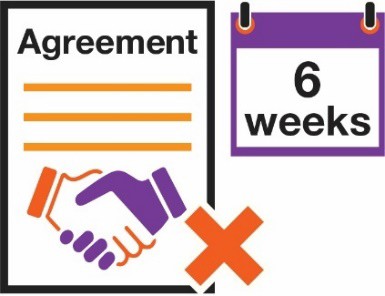 listen to feedback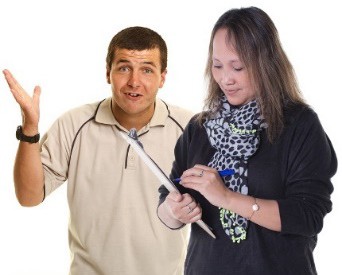 fix problems quickly.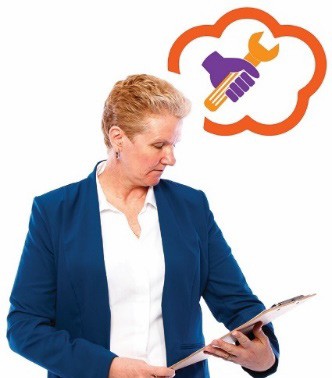 Paying for your supports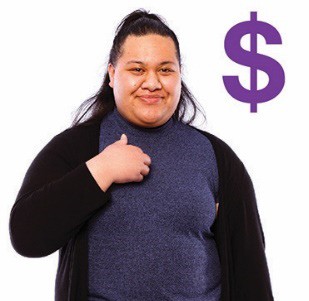 Funding is the money to pay for your supports.Tick the box to show where your funding comes from: the National Disability Insurance Scheme (NDIS)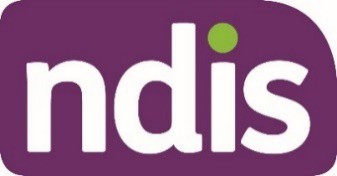 If the National Disability Insurance Agency (NDIA) takes care of your funding, they will pay us for your supports.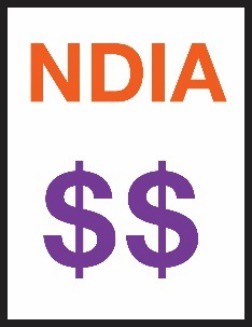 If you have a Plan Management Provider, they will pay us for your supports.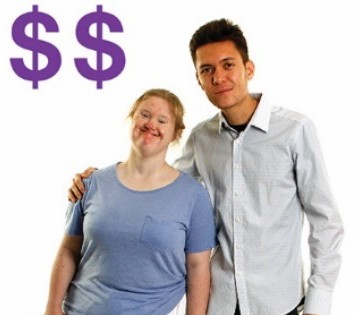 If you manage your own funding, you need to:have enough funding to pay for our services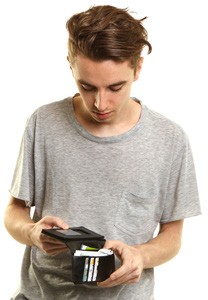 pay for travel costs if you manage your own transport funding.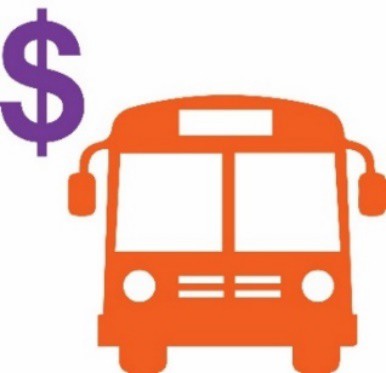 We will send you invoices that tell you how much you need to pay.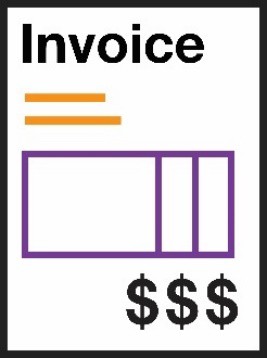 You will need to pay those invoices within 7 days.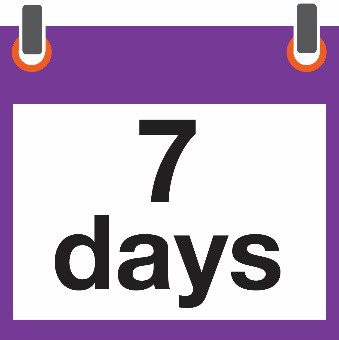 If you don’t, we might not be able to provide you with support.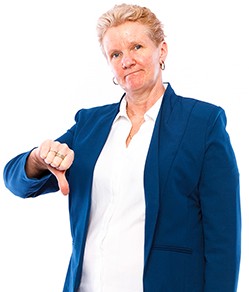 Changing this agreementThis agreement might need to change.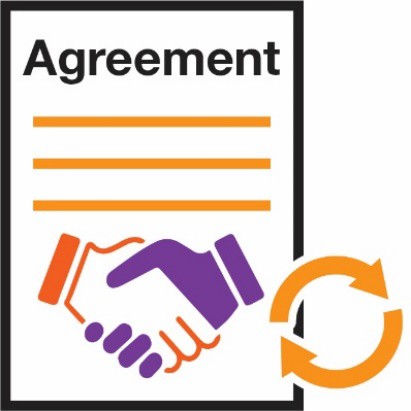 You might want to change it. We might want to change it.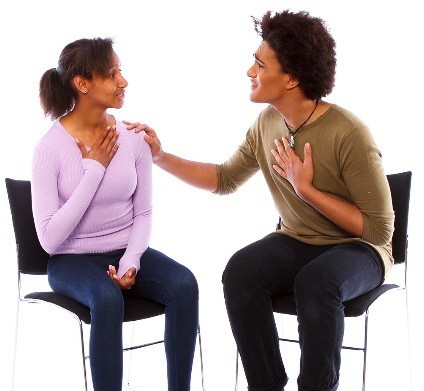 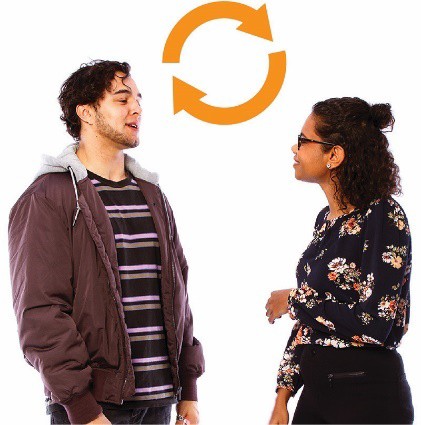 We will talk to you about any changes.Ending this agreementYou can end your service agreement if we can’t give you the supports you need.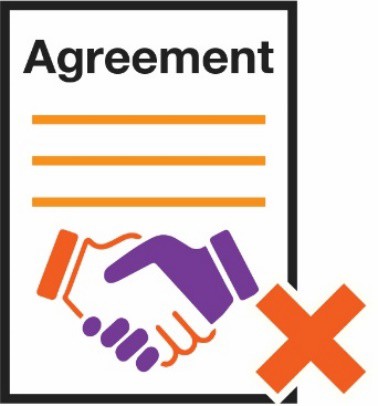 You need to tell us 6 weeks before you want the agreement to end.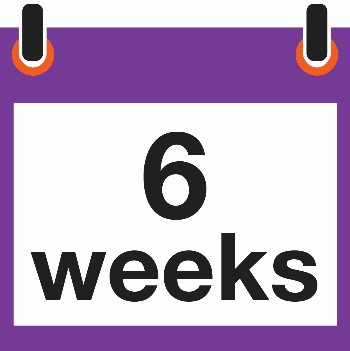 If we need to end the agreement, we will tell you 6 weeks before the date.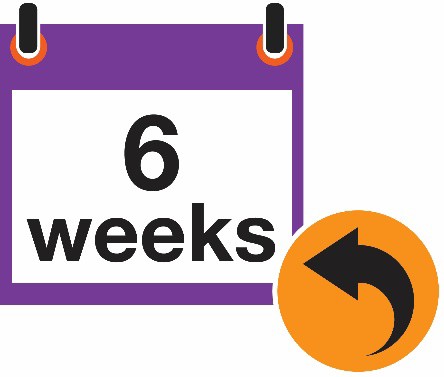 Cancelling servicesYou must tell us if you need to cancel an appointment at least 48 hours before.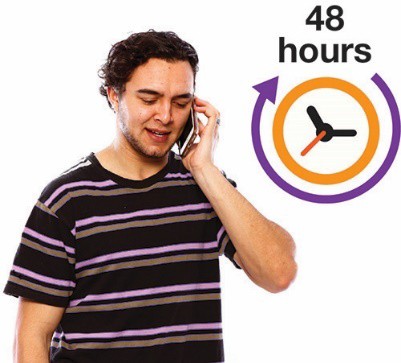 We will have to charge you a fee if you don’t tell us.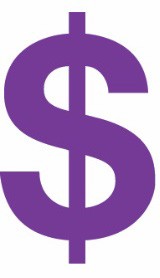 ITell us what you think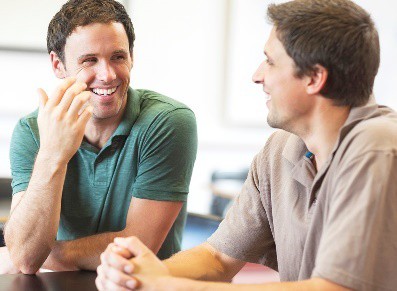 It’s important that we know how you feel about our service.You can:give us feedback – tell us how things are going.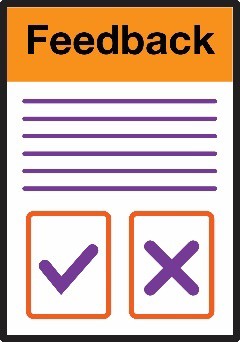 make a complaint – tell us if something is wrong.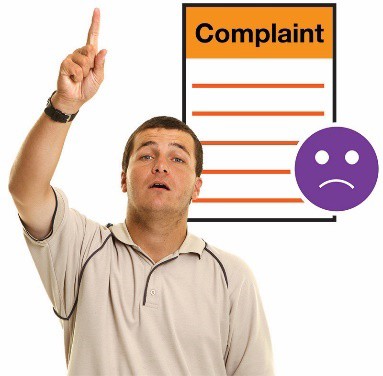 If you don’t want to talk to us, you can contact the NDIA:1800 800 110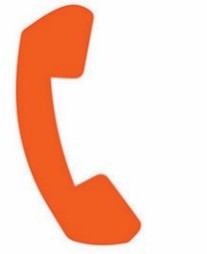 www.ndis.gov.au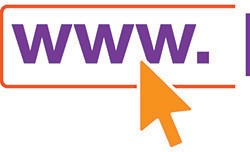 Making this agreementPlease read and sign this page.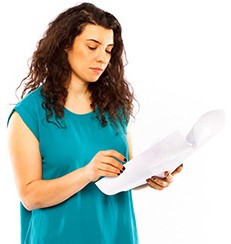 I understand and agree to everything in this agreement.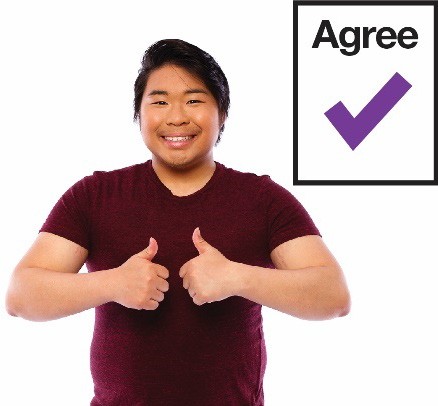 Your name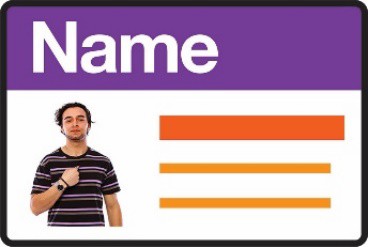 Your signature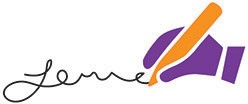 Date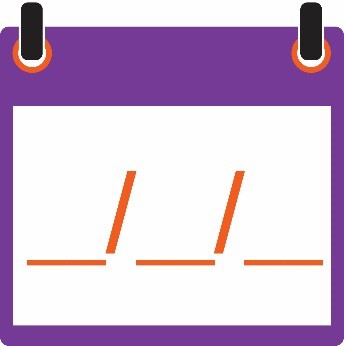 	 / 	 / 	Your parent, nominee or guardian’s name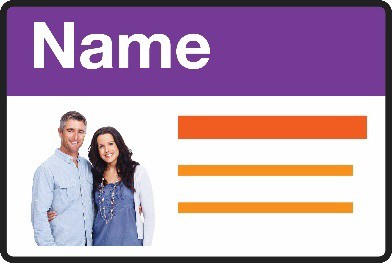 Your parent, nominee or guardian’s signatureDate	 / 	 / 	Your co-ordinator or contact from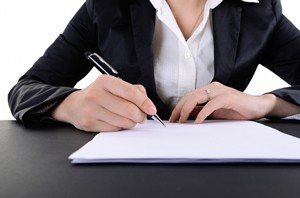 reads and signs this page.I accept this agreement for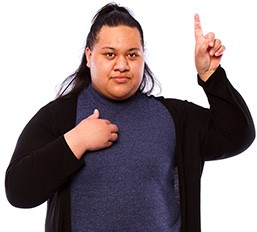 .Staff member’s name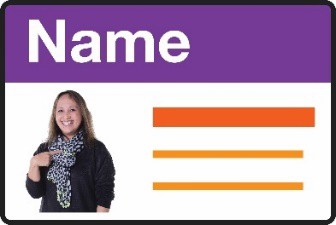 SignatureDate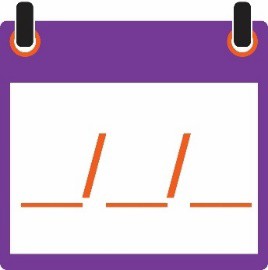 	 / 	 / 	This agreement needs to be checked on or before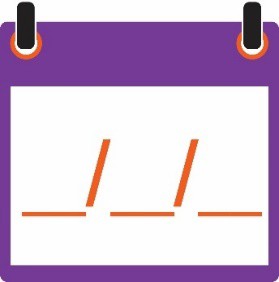 	 / 	 / 	Contact usPH: 0434427576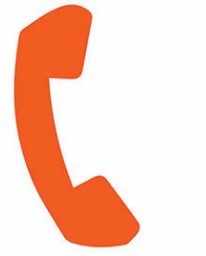 Emma@behavioursupport4kids.com.au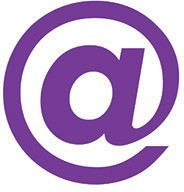 19 Rundle St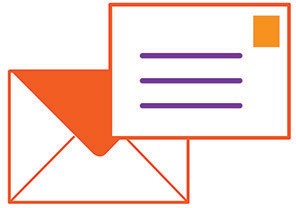 Kent TownSA, 5067www.behavioursupport4kids.com.au Your Schedule of SupportsFor people who use the NDIS onlyWhat’s in this document?What is a service agreement?5Responsibilities7What you need to do8What we need to do9What both of us need to do together10Paying for your supports12Changing this agreement15Ending this agreement16Cancelling services17Tell us what you think18Your Schedule of Supports19For people who use the NDIS only23Contact us22Name of support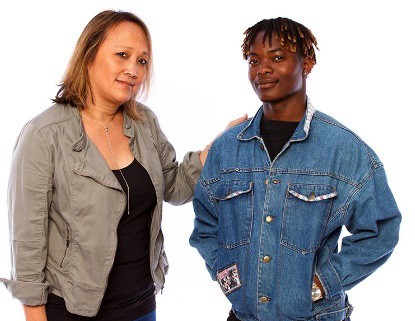 About this support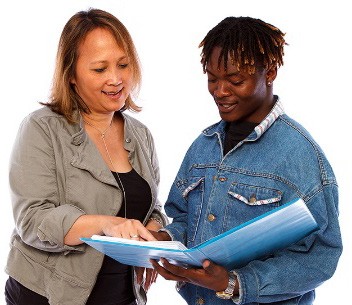 How much this support costs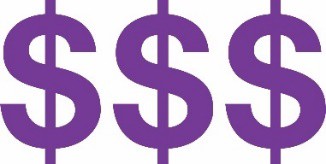 